 Headcorn Pre-School Newsletter Autumn 2020                                                                                          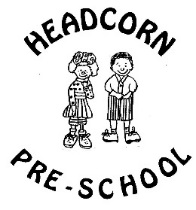 COVID-19   Just an update now we will be returning next Monday 7th December. Could you please let us know if your child’s going to be absent.by a text or call please. Also, I am afraid this terms fees will still have to be met because of the overheads of running the group. Could you please keep your child at home if they are unwell. If they need Calpol they should not be in pre-school School Uniform is always available in group just talk to a member of staff£6.50 T-Shirt and £11.00 Sweatshirts.   Please email if you require uniform for the new term.Headcorn Pre-School Details Email : headcornpreschool@outlook.com  Group phone 01622 891477 Out hours 07591 625624  we also have a Facebook page please send a friend request, we also have a website  www.headcornpreschool.co.ukContact Books could you please make sure you put your child’s contact book in the box provided in the entrance hall when you arrive.New Starters well done all the new children this term they have settled very well, to be honest it worked even better than other years. Maybe we could continue this procedure once COVID-19 as eased and parents come into group at the end of session, could you please continue to use contact books.Claire Maternity Leave Claire will go on Maternity leave on Friday 18th December Good luck Claire from everyone at Headcorn pre-school. Grace and I will key work Claire’s children until she returns. You should have been informed who your child’s key person is by now if not please speak to me or another member of staff Welcome to Lyn Taylor we would like to welcome Lyn to the team January 2021 Lyn she will be replacing Grace to prepare and serve the children’s snacks daily.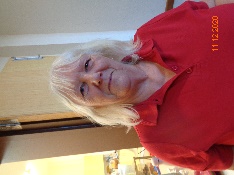 Christmas update Its not been the best of years so for the last couple of weeks we really want to lift everyone’s spirits.so we plan to make Christmas cards for you all and do lots of fun things with Children. On the last week 14th December we would like the children to come in all dressed up for Christmas staff will do this as well, i.e. jumpers, dresses, pretty bows just to give you some ideas, but please not too fancy because we will be using glue and paints. Christmas cards This year you will not be able to send Christmas cards into group, but we will send out individual Christmas Cards to all the children from all the Team. You welcome to swap cards outside group with other children through their parents.Christmas concert I’m afraid there will be no  Christmas  concert this year but on the last week we have decided we will sing some Christmas songs and record it and add it to your child’s Learning journal, let us know if you have any objections please talk to Paula,  also at the end of term your child’s Autumn assessment will be available for you to view on your child’s journal could I ask you to add a comment because staff work really hard on these so it would be much apricated Thank you Christmas Party This year’s party I am afraid will not be happening but on the last week we plan to serve the children party snacks at snack time as a treat.I would like to thank you for all your support over these trying times and especially all the staff for doing a fantastic job keeping your children safe and we will continue to do so.Hope you all have a Happy and safe Christmas we will see you  in the new year Monday 4th January 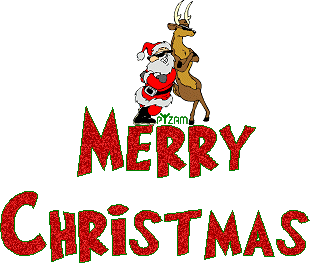 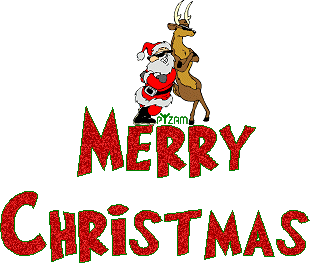 